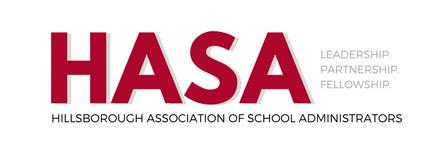 March 8, 20224:30 pm Executive Board Agenda Review5:00 pm Advisory Board and Executive BoardAttendance: Cara Diehl Stone, Ashlee Cappucci, Christy Gold, Julia Sarmiento Cohen, Mary Toledo, Glen Stewart, Johnny Bush, Audrey MillerMEETINGExecutive Committee ReportsMinutes ………………………………………………….............. Ashlee Cappucci  Ashlee Cappucci reviewed the February minutesThere were not enough board/advisory members to approve      Membership Report ……………………………………...…………. Rob BhoolaiCara Diehl reviewed the membership reportThere are no new members as of MarchThere were not enough board/advisory members to approveTreasurer’s Report …………………………………………… AnnMarie Courtney	Cara Diehl reviewed the treasurer’s reportThere were not enough board/advisory members to approve	                  President’s Comments ……………………………………...................... Cara Diehl StoneOutback Financial Freedom NightTwo locations Boy Scout Blvd & Brandon BlvdEventbrite sign up End of March or beginning of AprilElection nominations will go out right after Spring Break Encourage friends and colleaguesHASA Spring Event on a Thursday (April 28th, May 5th, or May 12th)Location options: Vault, Tampa Art Museum, Tampa Theatre  HASA Scholarships deadline March 31st ED Search extended to March 31stEmail was sent out to all membersFAC updates from Johnny BushMessages from HASA members – share from HASA websiteTopics for Superintendent/HR Round Table with Addison on WednesdayAdjournmentNext Meeting:  Monday, April 4, 2022